ΣΥΝΕΧΕΙΑ ΠΡΟΣΚΛΗΣΗΣ ΣΥΓΚΛΗΣΗΣ ΔΗΜΟΤΙΚΟΥ ΣΥΜΒΟΥΛΙΟΥΣΕ ΕΙΔΙΚΗ ΣΥΝΕΔΡΙΑΣΗ ΛΟΓΟΔΟΣΙΑΣ ΔΗΜΟΤΙΚΗΣ ΑΡΧΗΣ ΘΕΜΑ: «Πρόσκληση σε Ειδική Συνεδρίαση Λογοδοσίας  Δημοτικού Συμβουλίου» άρθρο 7 Ν 5056/2023 .          Καλείστε να προσέλθετε στη δημόσια 1η ΕΙΔΙΚΗ ΣΥΝΕΔΡΙΑΣΗ ΛΟΓΟΔΟΣΙΑΣ για το έτος 2024  του ΔΗΜΟΤΙΚΟΥ ΣΥΜΒΟΥΛΙΟΥ, που θα πραγματοποιηθεί ΔΙΑ ΖΩΣΗΣ στην αίθουσα συνεδριάσεων του ΚΕΓΕ Αργαλαστής την 28η του μηνός Φεβρουαρίου 2024, ημέρα Τετάρτη  και ώρα 14:30,  δυνάμει του άρθρου 7 του Νόμου 5056/2023 (ΦΕΚ 163/06.10.2023, τεύχος Α΄) για τη συζήτηση στα παρακάτω  θέματα της ημερήσιας διάταξης, όπως εγκαίρως γνωστοποιήθηκαν στη γραμματεία Δημοτικού Συμβουλίου.ΠΙΝΑΚΑΣ ΘΕΜΑΤΩΝ ΤΗΣ ΗΜΕΡΗΣΙΑΣ ΔΙΑΤΑΞΗΣ ΕΙΔΙΚΗΣ ΛΟΓΟΔΟΣΙΑΣ                                                                                              - Ο - Πρόεδρος του Δημοτικού Συμβουλίου Ραμματάς Δημήτριος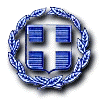 ΕΛΛΗΝΙΚΗ ΔΗΜΟΚΡΑΤΙΑΝΟΜΟΣ ΜΑΓΝΗΣΙΑΣΔΗΜΟΣ ΝΟΤΙΟΥ ΠΗΛΙΟΥΔΗΜΟΤΙΚΟ ΣΥΜΒΟΥΛΙΟ ΔΗΜΟΥ ΝΟΤΙΟΥ ΠΗΛΙΟΥΑΡΓΑΛΑΣΤΗ   23/02/2024ΑΡ.  ΠΡΩΤ.:4002Πληροφορίες: Πατρώνη Σοφία                         Παπανικολάου ΘωμαήΤηλ. Επικοιν.: 2423350145 , 2423350110Email: dimotiko.symvoulio.np@gmail.comΠΡΟΣΌπως πίνακας αποδεκτών(αποστολή με ηλεκτρονικό ταχυδρομείο)Α/ΑΘΕΜΑΠΡΟΤΕΙΝΟΝΤΑΙ   ΑΠΟ:1.Αποκατάσταση καταστροφών από τις πλημμύρες - Αγροτική ΟδοποιίαΔΗΜ. ΣΥΜΒΟΥΛΟΣΠΑΠΑΔΗΜΗΤΡΙΟΥ ΜΙΛΤΙΑΔΗΣ(ΠΑΡΑΤΑΞΗ «ΝΕΑ ΑΡΧΗΥ ΓΙΑ ΤΟΝ ΤΟΠΟ ΜΑΣ»)2.Παράκαμψη δρόμου στον σιδηροδρομικό σταθμό Άνω ΓατζέαςΔΗΜ. ΣΥΜΒΟΥΛΟΣΝΑΣΙΟΠΟΥΛΟΣ ΕΥΑΓΓΕΛΟΣ(ΠΑΡΑΤΑΞΗ «ΝΕΑ ΑΡΧΗΥ ΓΙΑ ΤΟΝ ΤΟΠΟ ΜΑΣ»)3.Σχεδιασμός και αποκατάσταση ζημιών για την μη διακοπή νερού κατά την τουριστική περίοδοΔΗΜ. ΣΥΜΒΟΥΛΟΣΜΕΣΑΛΟΥΡΗΣ ΙΩΑΝΝΗΣ (ΠΑΡΑΤΑΞΗ «ΝΕΑ ΑΡΧΗΥ ΓΙΑ ΤΟΝ ΤΟΠΟ ΜΑΣ»)4.Ανακύκλωση και αποκομιδή απορριμμάτωνΔΗΜ. ΣΥΜΒΟΥΛΟΣΣΧΟΙΝΑΣ ΤΙΜΟΛΕΩΝ (ΠΑΡΑΤΑΞΗ «ΝΕΑ ΑΡΧΗΥ ΓΙΑ ΤΟΝ ΤΟΠΟ ΜΑΣ»)5.Μείωση δημοτικών τελώνΔΗΜ. ΣΥΜΒΟΥΛΟΣΕΠΙΔΕΞΙΟΣ ΧΡΗΣΤΟΣ (ΠΑΡΑΤΑΞΗ «ΝΕΑ ΑΡΧΗΥ ΓΙΑ ΤΟΝ ΤΟΠΟ ΜΑΣ»)6.Αποκατάσταση ζημιών μετά τις καταστροφικές πλημμύρες Σεπτεμβρίου 2023 σε περιοχές του Δήμο Νοτίου ΠηλίουΔΗΜ. ΣΥΜΒΟΥΛΟΙΣΩΛΗΝΗΣ ΙΩΑΝΝΗΣΣΤΑΘΑΡΑΚΟΥ ΓΕΩΡΓΙΑ(ΠΑΡΑΤΑΞΗ «ΔΥΝΑΜΙΚΑ ΜΠΡΟΣΤΑ»)